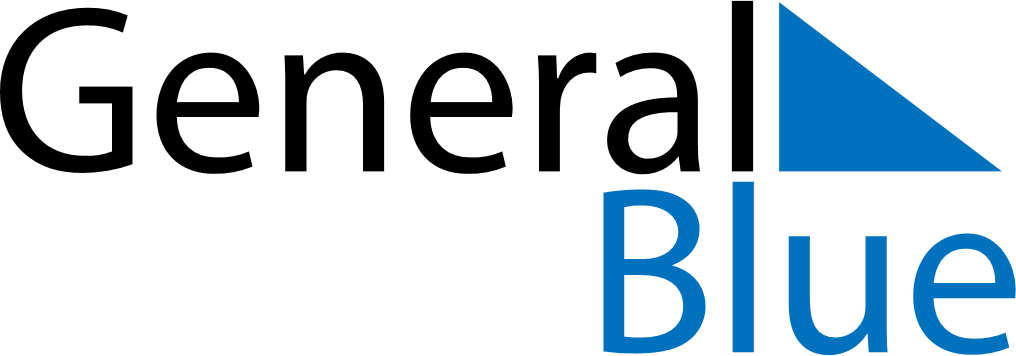 January 2024January 2024January 2024January 2024January 2024January 2024Marrakesh, MoroccoMarrakesh, MoroccoMarrakesh, MoroccoMarrakesh, MoroccoMarrakesh, MoroccoMarrakesh, MoroccoSunday Monday Tuesday Wednesday Thursday Friday Saturday 1 2 3 4 5 6 Sunrise: 8:31 AM Sunset: 6:38 PM Daylight: 10 hours and 7 minutes. Sunrise: 8:31 AM Sunset: 6:39 PM Daylight: 10 hours and 7 minutes. Sunrise: 8:31 AM Sunset: 6:40 PM Daylight: 10 hours and 8 minutes. Sunrise: 8:32 AM Sunset: 6:40 PM Daylight: 10 hours and 8 minutes. Sunrise: 8:32 AM Sunset: 6:41 PM Daylight: 10 hours and 9 minutes. Sunrise: 8:32 AM Sunset: 6:42 PM Daylight: 10 hours and 10 minutes. 7 8 9 10 11 12 13 Sunrise: 8:32 AM Sunset: 6:43 PM Daylight: 10 hours and 10 minutes. Sunrise: 8:32 AM Sunset: 6:43 PM Daylight: 10 hours and 11 minutes. Sunrise: 8:32 AM Sunset: 6:44 PM Daylight: 10 hours and 12 minutes. Sunrise: 8:32 AM Sunset: 6:45 PM Daylight: 10 hours and 13 minutes. Sunrise: 8:32 AM Sunset: 6:46 PM Daylight: 10 hours and 13 minutes. Sunrise: 8:32 AM Sunset: 6:47 PM Daylight: 10 hours and 14 minutes. Sunrise: 8:32 AM Sunset: 6:48 PM Daylight: 10 hours and 15 minutes. 14 15 16 17 18 19 20 Sunrise: 8:32 AM Sunset: 6:49 PM Daylight: 10 hours and 16 minutes. Sunrise: 8:32 AM Sunset: 6:49 PM Daylight: 10 hours and 17 minutes. Sunrise: 8:32 AM Sunset: 6:50 PM Daylight: 10 hours and 18 minutes. Sunrise: 8:31 AM Sunset: 6:51 PM Daylight: 10 hours and 19 minutes. Sunrise: 8:31 AM Sunset: 6:52 PM Daylight: 10 hours and 20 minutes. Sunrise: 8:31 AM Sunset: 6:53 PM Daylight: 10 hours and 22 minutes. Sunrise: 8:31 AM Sunset: 6:54 PM Daylight: 10 hours and 23 minutes. 21 22 23 24 25 26 27 Sunrise: 8:30 AM Sunset: 6:55 PM Daylight: 10 hours and 24 minutes. Sunrise: 8:30 AM Sunset: 6:56 PM Daylight: 10 hours and 25 minutes. Sunrise: 8:30 AM Sunset: 6:57 PM Daylight: 10 hours and 27 minutes. Sunrise: 8:29 AM Sunset: 6:58 PM Daylight: 10 hours and 28 minutes. Sunrise: 8:29 AM Sunset: 6:58 PM Daylight: 10 hours and 29 minutes. Sunrise: 8:28 AM Sunset: 6:59 PM Daylight: 10 hours and 31 minutes. Sunrise: 8:28 AM Sunset: 7:00 PM Daylight: 10 hours and 32 minutes. 28 29 30 31 Sunrise: 8:27 AM Sunset: 7:01 PM Daylight: 10 hours and 33 minutes. Sunrise: 8:27 AM Sunset: 7:02 PM Daylight: 10 hours and 35 minutes. Sunrise: 8:26 AM Sunset: 7:03 PM Daylight: 10 hours and 36 minutes. Sunrise: 8:26 AM Sunset: 7:04 PM Daylight: 10 hours and 38 minutes. 